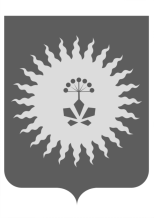 АДМИНИСТРАЦИЯАНУЧИНСКОГО МУНИЦИПАЛЬНОГО РАЙОНА
П О С Т А Н О В Л Е Н И Е20.01.2020 года                              с. Анучино                             №    32- НПАОб утверждении порядка проведения оценки регулирующего воздействия проектов муниципальных нормативных правовых актов Анучинского муниципального района и экспертизы муниципальных нормативных правовых актов Анучинского муниципального района, затрагивающих вопросы осуществления предпринимательской и инвестиционной деятельностиВ соответствии с Федеральным законом от 6 октября 2003 года № 131-ФЗ «Об общих принципах организации местного самоуправления в Российской Федерации», Законом Приморского края от 3 декабря 2014 года № 507-КЗ «О порядке проведения экспертизы муниципальных нормативных правовых актов и оценки регулирующего воздействия проектов муниципальных нормативных правовых актов в Приморском крае», Решением Думы Анучинского муниципального района от 25.11.2015 № 39-НПА «Об оценке регулирующего воздействия проектов муниципальных нормативных правовых актов и экспертизы муниципальных нормативных правовых актов, затрагивающих вопросы осуществления предпринимательской и инвестиционной деятельности», руководствуясь Уставом Анучинского муниципального района, администрация Анучинского муниципального района ПОСТАНОВЛЯЕТ:1. Утвердить прилагаемый Порядок проведения оценки регулирующего воздействия проектов муниципальных нормативных правовых актов Анучинского муниципального района и экспертизы муниципальных нормативных правовых актов Анучинского муниципального района, затрагивающих вопросы осуществления предпринимательской и инвестиционной деятельности.2. Общему отделу администрации Анучинского муниципального района опубликовать настоящее постановление в средствах массовой информации и разместить на официальном сайте администрации Анучинского муниципального района в сети Интернет.3. Настоящее постановление вступает в силу со дня его официального опубликования.4. Контроль за исполнением настоящего постановления оставляю за собой.Глава Анучинского муниципального района                                                    С.А. ПонуровскийУтвержденпостановлениемадминистрацииАнучинского муниципального районаот 20.01.2020 № 32-паПОРЯДОКПРОВЕДЕНИЯ ОЦЕНКИ РЕГУЛИРУЮЩЕГО ВОЗДЕЙСТВИЯПРОЕКТОВ МУНИЦИПАЛЬНЫХ НОРМАТИВНЫХ ПРАВОВЫХ АКТОВ АНУЧИНСКОГО МУНИЦИПАЛЬНОГО РАЙОНА И ЭКСПЕРТИЗЫ МУНИЦИПАЛЬНЫХ НОРМАТИВНЫХ ПРАВОВЫХ АКТОВ АНУЧИНСКОГО МУНИЦИПАЛЬНОГО РАЙОНА, ЗАТРАГИВАЮЩИХ ВОПРОСЫ ОСУЩЕСТВЛЕНИЯ ПРЕДПРИНИМАТЕЛЬСКОЙ И ИНВЕСТИЦИОННОЙ ДЕЯТЕЛЬНОСТИ1. Общие положения1.1. Настоящий Порядок проведения оценки регулирующего воздействия проектов муниципальных нормативных правовых актов администрации Анучинского муниципального района (далее Администрация) и экспертизы муниципальных нормативных правовых актов Администрации, затрагивающих вопросы осуществления предпринимательской и инвестиционной деятельности (далее - Порядок). Порядок разработан в соответствии с:- Федеральным законом от 6 октября 2003 года N 131-ФЗ «Об общих принципах организации местного самоуправления в Российской Федерации»;- Законом Приморского края от 3 декабря 2014 года N 507-КЗ «О порядке проведения экспертизы муниципальных нормативных правовых актов и оценки регулирующего воздействия проектов муниципальных нормативных правовых актов в Приморском крае»;  - Решением Думы Анучинского муниципального района от 25.11.2015 № 39-НПА «Об оценке регулирующего воздействия проектов муниципальных нормативных правовых актов и экспертизы муниципальных нормативных правовых актов, затрагивающих вопросы осуществления предпринимательской и инвестиционной деятельности».1.2. Порядок определяет процедуры, последовательность действий и сроки проведения Администрацией:1) экспертизы муниципальных нормативных правовых актов Администрации, затрагивающих вопросы осуществления предпринимательской и инвестиционной деятельности;2) оценки регулирующего воздействия проектов муниципальных нормативных правовых актов Администрации, устанавливающих новые или изменяющих ранее предусмотренные муниципальными нормативными правовыми актами обязанности для субъектов предпринимательской и инвестиционной деятельности, за исключением:а) проектов нормативных правовых актов Думы Анучинского муниципального района, устанавливающих, изменяющих, приостанавливающих, отменяющих местные налоги и сборы;б) проектов нормативных правовых актов Думы Анучинского муниципального района, регулирующих бюджетные правоотношения.1.3. Действие Порядка не распространяется на муниципальные нормативные правовые акты Администрации и проекты муниципальных нормативных правовых актов Администрации, содержащие сведения, составляющие государственную тайну, или сведения конфиденциального характера.2. Порядок проведения оценки регулирующеговоздействия проектов муниципальных нормативныхправовых актов Администрации района, устанавливающих новыеили изменяющих ранее предусмотренные муниципальныминормативными правовыми актами обязанности для субъектовпредпринимательской и инвестиционной деятельности2.1. Оценка регулирующего воздействия проектов муниципальных нормативных правовых актов Администрации, устанавливающих новые или изменяющих ранее предусмотренные муниципальными нормативными правовыми актами обязанности для субъектов предпринимательской и инвестиционной деятельности (далее - проекты МПА), проводится в целях выявления положений, вводящих избыточные обязанности, запреты и ограничения для субъектов предпринимательской и инвестиционной деятельности или способствующих их введению, а также положений, способствующих возникновению необоснованных расходов субъектов предпринимательской и инвестиционной деятельности и бюджета Анучинского муниципального района.2.2. Оценка регулирующего воздействия проектов МПА проводится Администрацией в отношении проектов МПА, принимаемых в форме:а) муниципальных правовых актов принимаемых Думой Анучинского муниципального района; б) постановлений Администрации. 2.3. Проект муниципального нормативного правового акта Администрации, устанавливающий новые или изменяющий ранее предусмотренные муниципальными нормативными правовыми актами обязанности для субъектов предпринимательской и инвестиционной деятельности, с пояснительной запиской, содержащей сведения, указанные в форме 1, уведомлением о проведении публичных консультаций по проекту МПА (форма 2) и сопроводительным письмом подлежат направлению в Финансово-экономическое Управление Администрации (далее уполномоченный орган).  2.3.1 Структурным подразделением Администрации, разработавшим проект МПА, после согласования правовым отделом Администрации, в соответствии с муниципальными правовыми актами Администрации, в случае если проект МПА относится к проектам МПА, указанным в подпунктах а), б)  пункта 2.2 настоящего Порядка;2.3.2 Думой Анучинского муниципального района, в случае если проект МПА относится к проектам МПА, указанным в подпункте а) пункта 2.2 настоящего Порядка, за исключением проектов МПА, указанных в подпункте 2.3.1 пункта 2.3 настоящего Порядка.2.4. Уполномоченный орган после получения документов, предусмотренных пунктом 2.3 настоящего Порядка:2.4.1 в случае если проект МПА не относится к проектам МПА, указанным в пунктах 2.1, 2.2 настоящего Порядка, в течение пяти рабочих дней с момента получения проекта МПА уведомляет орган Администрации, разработавший проект МПА, или Думу Анучинского муниципального района о том, что оценка регулирующего воздействия представленного проекта МПА не требуется;2.4.2 в случае если органом Администрации, разработавшим проект МПА, Думой Анучинского муниципального района (далее - разработчик проекта МПА) не представлены документы, указанные в пункте 2.3 настоящего Порядка, или в них отражены не все сведения согласно пункту 2.3 настоящего Порядка, в течение пяти рабочих дней с момента получения проекта МПА уведомляет разработчика проекта МПА о необходимости представить документы в соответствии с пунктом 2.3 настоящего Порядка;2.4.3 в случае отсутствия оснований, предусмотренных подпунктами 2.4.1 и 2.4.2 настоящего пункта, проводит публичные консультации в целях обсуждения проекта МПА и подготовку отчета об их результатах, за исключением случаев проведения оценки регулирующего воздействия проектов МПА, содержащих сведения, составляющие государственную тайну, или сведения конфиденциального характера.Срок проведения публичных консультаций не может составлять менее 10 и более 45 календарных дней со дня размещения уведомления о публичных консультациях по проекту МПА.В отношении проектов МПА, разработанных в целях предупреждения и (или) ликвидации чрезвычайных ситуаций природного и техногенного характера, недопущения кризисных ситуаций и предупреждения террористических актов и (или) для ликвидации их последствий, срок проведения публичных консультаций не может составлять менее 5 и более 10 календарных дней со дня размещения уведомления о публичных консультациях по проекту НПА.2.5. Уведомление о проведении публичных консультаций (форма 2) регулирующего воздействия проекта МПА, за исключением случаев проведения оценки регулирующего воздействия проектов МПА, содержащих сведения, составляющие государственную тайну, или сведения конфиденциального характера, проект МПА, пояснительную записку, содержащую сведения, указанные в форме 1, и опросный лист (форма 3), в соответствии с муниципальным правовым актом размещается на одном из следующих информационных ресурсов в информационно-телекоммуникационной сети "Интернет":1) на официальном сайте Администрации;2) на интернет-портале для публичного обсуждения нормативных правовых актов Приморского края и их проектов, муниципальных нормативных правовых актов в Приморском крае и их проектов (http://www.regulation-new.primorsky.ru).2.6. Уполномоченный орган в течение трех рабочих дней со дня окончания проведения публичных консультаций направляет разработчику проекта МПА справку о поступивших предложениях (замечаниях) в рамках проведения публичных консультаций (форма 4).2.7. После получения справки о поступивших предложениях (замечаниях) в рамках проведения публичных консультаций разработчик проекта МПА в течение тридцати дней со дня ее получения:2.7.1 рассматривает предложения и замечания, полученные при проведении публичных консультаций, и, если признает их обоснованными, то для разрешения разногласий подготавливает новую редакцию проекта МПА с учетом обоснованных предложений и замечаний;2.7.2 подготавливает и направляет в уполномоченный орган:2.7.2.1 отчет о результатах проведения оценки регулирующего воздействия проекта МПА (форма 5) с приложением отчета о результатах проведения публичных консультаций (форма 6), который подписывается руководителем разработчика проекта МПА;2.7.2.2 новую редакцию проекта МПА в случае, предусмотренном подпунктом 2.7.1 настоящего пункта.2.8. После получения документов в соответствии с подпунктом 2.7.2 пункта 2.7 настоящего Порядка уполномоченный орган в течение десяти рабочих дней готовит заключение об оценке регулирующего воздействия проекта МПА (далее - заключение об ОРВ) (форма 7), в котором должны содержаться выводы:2.8.1 о соответствии проведения процедуры оценки регулирующего воздействия проекта МПА требованиям настоящего Порядка;2.8.2 о наличии либо об отсутствии достаточного обоснования решения проблемы предложенным в проекте МПА способом правового регулирования;2.8.3 о наличии либо об отсутствии в проекте НПА положений, которые:2.8.3.1 вводят избыточные обязанности, запреты и ограничения для субъектов предпринимательской и инвестиционной деятельности или способствуют их введению;2.8.3.2 способствуют возникновению необоснованных расходов субъектов предпринимательской и инвестиционной деятельности и бюджета Анучинского муниципального района.При наличии в проекте МПА положений, указанных в подпункте 2.8.3 настоящего пункта Порядка, заключение об ОРВ должно содержать обоснование сделанных выводов и предложения об изменении проекта МПА либо о нецелесообразности его принятия.Заключение об ОРВ подписывается руководителем уполномоченного органа.2.9. Проект МПА вносится на рассмотрение главе Администрации с приложением заключения об ОРВ, в случае если проект МПА относится к проектам МПА, указанным в подпункте б) пункта 2.2 настоящего Порядка, либо если проект МПА относится к проектам МПА, указанным в подпункте а) пункта 2.2 настоящего Порядка, и субъектом правотворческой инициативы в Думе Анучинского муниципального района, разработавшим проект МПА, является глава Администрации.2.10. Заключение об ОРВ в срок не более 5 рабочих дней со дня его подписания размещается на официальном сайте и направляется разработчику проекта МПА.Заключения об ОРВ на проекты МПА, содержащих сведения, составляющие государственную тайну, или сведения конфиденциального характера, размещению на официальном сайте не подлежат.2.11. Разработчик проекта МПА обобщает предложения и замечания, полученные по результатам оценки регулирующего воздействия проектов МПА, и учитывает их при организации работы по подготовке проектов МПА.2.12. Решение о необходимости учета выводов и предложений, отраженных в заключении об ОРВ, принимается главой Администрации при подписании проекта МПА в случае если проект МПА относится к проектам МПА, указанным в подпункте б) пункта 2.2 настоящего Порядка, либо Думой Анучинского муниципального района при утверждении проекта МПА в случае если проект МПА относится к проектам МПА, указанным в подпункте а) пункта 2.2 настоящего Порядка.3. Порядок проведения экспертизымуниципальных нормативных правовых актов Анучинского муниципального района, затрагивающих вопросы осуществления предпринимательской и инвестиционной деятельности3.1. Экспертиза муниципальных нормативных правовых актов Администрации, затрагивающих вопросы осуществления предпринимательской и инвестиционной деятельности, проводится в целях выявления положений, необоснованно затрудняющих осуществление предпринимательской и инвестиционной деятельности.3.2. Администрацией проводится экспертиза муниципальных нормативных правовых актов Анучинского муниципального района, затрагивающих вопросы осуществления предпринимательской и инвестиционной деятельности, принятых в форме постановлений главы Администрации, муниципальных правовых актов Анучинского муниципального района, принятых Думой Анучинского муниципального района, за исключением муниципальных нормативных правовых актов Администрации, указанных в пункте 1.3 настоящего Порядка.3.3. Экспертиза муниципальных нормативных правовых актов Администрации, указанных в пункте 3.2 настоящего Порядка, проводится в соответствии с Планом проведения экспертизы муниципальных нормативных правовых актов Администрации, затрагивающих вопросы осуществления предпринимательской и инвестиционной деятельности (далее - План).В План включаются муниципальные нормативные правовые акты Администрации, указанные в пункте 3.2 настоящего Порядка, в случае поступления в Администрацию сведений, указывающих, что положения муниципальных нормативных правовых актов Админитсрации необоснованно затрудняют осуществление предпринимательской и инвестиционной деятельности.3.4. План разрабатывается Финансово-экономическим управлением Администрации (далее - уполномоченный орган) и утверждается постановлением Администрации на год до 20 декабря, предшествующего году проведения экспертизы муниципальных нормативных правовых актов Администрации, указанных в пункте 3.2 настоящего Порядка, а также размещается на официальном сайте Администрации.3.5. В соответствии с Планом уполномоченный орган направляет структурному подразделению Администрации, к сфере деятельности которого относится муниципальный нормативный правовой акт Администрации, затрагивающий вопросы осуществления предпринимательской и инвестиционной деятельности (далее - орган Администрации), уведомление о необходимости проведения экспертизы муниципального нормативного правового акта Администрации, затрагивающего вопросы осуществления предпринимательской и инвестиционной деятельности (далее - МПА).В случае если экспертиза МПА проводится в отношении муниципального правового акта принятого Думой Анучинского муниципального района, уполномоченный орган уведомляет Думу Анучинского муниципального района о проведении экспертизы МПА.3.6. После получения уведомления о необходимости проведения экспертизы МПА орган Администрации:3.6.1 в течение 30 дней проводит исследование МПА на предмет наличия положений, необоснованно затрудняющих осуществление предпринимательской и инвестиционной деятельности. В случае если в результате проведения экспертизы МПА орган Администрации выявил в МПА положения, необоснованно затрудняющие осуществление предпринимательской и инвестиционной деятельности, то орган Администрации готовит предложения о внесении изменений в действующий МПА или его отмене;3.6.2 в течение 10 дней со дня окончания исследования МПА, предусмотренного пунктом 3.6.1, готовит и направляет в уполномоченный орган:3.6.2.1 уведомление о проведении публичных консультаций (форма 9);3.6.2.2 пояснительную записку, содержащую сведения, указанные в форме 8;3.6.2.3 проект заключения по результатам экспертизы нормативного правового акта (форма 10).3.7. В рамках экспертизы МПА уполномоченный орган в срок не более трех рабочих дней со дня установленного планом начала экспертизы МПА, в соответствии с п. 2.5 настоящего Порядка, размещает уведомление о проведении публичных консультаций (форма 9), за исключением случаев проведения экспертизы муниципальных актов, содержащих сведения, составляющие государственную тайну, или сведения конфиденциального характера. Срок проведения публичных консультаций не может составлять менее 10 и более 45 календарных дней со дня размещения уведомления о проведении публичных консультаций на официальном сайте.3.8. Уполномоченный орган в течение 5 дней после окончания проведения публичных консультаций направляет разработчику МПА справку о поступивших предложениях (замечаниях) в рамках проведения публичных консультаций (форма 4).3.9. В течение 30 дней после получения справки о поступивших предложениях (замечаниях) в рамках проведения публичных консультаций орган Администрации для разрешения разногласий подготавливает и направляет в уполномоченный орган:3.9.1 новую редакцию проекта заключения по результатам экспертизы МПА;3.9.2 отчет о результатах проведения публичных консультаций (форма 6).3.10. В течение 15 дней после поступления документов, указанных в пункте 3.9 настоящего Порядка, уполномоченный орган готовит заключение по результатам экспертизы МПА (форма 10), которое подписывается руководителем уполномоченного органа и размещается на официальном сайте, и в течение пяти рабочих дней со дня подписания направляется главе Администрации в случае если МПА относится к МПА указанным в подпункте б) пункта 2.2 настоящего Порядка, либо в Думу Анучинского муниципального района в случае если МПА относится к МПА указанным в подпункте а) пункта 2.2 настоящего Порядка.Заключение по результатам экспертизы МПА, содержащего сведения, составляющие государственную тайну, или сведения конфиденциального характера, размещению на официальном сайте не подлежат.3.11. В заключении по результатам экспертизы МПА указываются выводы о наличии либо отсутствии в МПА положений, необоснованно затрудняющих осуществление предпринимательской и инвестиционной деятельности, приводится обоснование сделанных выводов.При наличии в МПА положений, необоснованно затрудняющих осуществление предпринимательской и инвестиционной деятельности, заключение по результатам экспертизы МПА должно содержать предложения об изменении МПА либо его отмене.3.12. Заключение по результатам экспертизы НПА является основанием для внесения изменений в МПА либо его отмены.3.13. Орган Администрации обобщает предложения и замечания, полученные по результатам экспертизы МПА, и учитывает их при организации работы по подготовке проектов муниципальных правовых актов Администрации.3.14. Решение о необходимости учета результатов экспертизы МПА принимается главой Администрации в случае если НПА относится к НПА, указанным в подпункте б) пункта 2.2 настоящего Порядка, либо Думой Анучинского муниципального района в случае если НПА относится к НПА, указанным в подпункте а) пункта 2.2 настоящего Порядка.Приложение N 1к Порядкупроведения оценкирегулирующего воздействияпроектов муниципальныхнормативных правовыхактов Анучинского муниципального района иэкспертизы муниципальныхнормативных правовыхактов Анучинского муниципального района,затрагивающих вопросыосуществленияпредпринимательскойи инвестиционнойдеятельностиФорма 1Переченьвопросов, необходимых для отраженияв пояснительной записке, представляемойразработчиком проекта муниципального нормативногоправового акта Анучинского муниципального района, поправокк проекту муниципального нормативного правового актаАнучинского муниципального района при проведенииоценки регулирующего воздействия1. Краткое описание предлагаемого правового регулирования в части положений, затрагивающих вопросы осуществления предпринимательской и инвестиционной деятельности.2. Сведения о проблеме, на решение которой направлено предлагаемое правовое регулирование, оценка негативных эффектов, порождаемых наличием данной проблемы.3. Сведения и обоснование целей предлагаемого правового регулирования.4. Оценка расходов бюджета Анучинского муниципального района на осуществление полномочий для реализации предлагаемого правового регулирования.5. Описание обязанностей, запретов и ограничений, которые предполагается возложить на субъекты предпринимательской и инвестиционной деятельности предлагаемым правовым регулированием, и (или) описание предполагаемых изменений в содержании существующих обязанностей указанных субъектов.6. Описание основных групп субъектов предпринимательской и инвестиционной деятельности, интересы которых будут затронуты предлагаемым правовым регулированием.7. Оценка изменений расходов субъектов предпринимательской и инвестиционной деятельности на осуществление такой деятельности, связанных с необходимостью соблюдать обязанности, запреты и ограничения, возлагаемые на них или изменяемые предлагаемым правовым регулированием.8. Оценка рисков невозможности решения проблемы предложенным способом, рисков непредвиденных негативных последствий.9. Иные сведения, позволяющие оценить обоснованность вводимых обязанностей, запретов и ограничений для субъектов предпринимательской и инвестиционной деятельности, обоснованность расходов субъектов предпринимательской и инвестиционной деятельности и бюджета Анучинского муниципального района, возникновению которых способствуют положения проекта муниципального нормативного правового акта Анучинского муниципального района, поправок к проекту муниципального нормативного правового акта Анучинского муниципального района.Форма 2Уведомлениео проведении публичных консультацийв целях оценки регулирующего воздействия проектамуниципального нормативного правового акта Анучинского муниципального района, поправок к проекту муниципальногонормативного правового акта Анучинского муниципального районаНастоящим  Финансово-экономическое Управление администрации Анучинского муниципального района уведомляет о проведении публичных  консультаций  в  целях  оценки регулирующего воздействия проекта муниципального    нормативного   правового   акта   (поправок   к   проекту муниципального   нормативного   правового   акта  Анучинского муниципального района):  _____________________________________________________________________________________________________________Разработчик проекта: ____________________________________________Предложения принимаются по адресу: ___________________________,а также по адресу электронной почты: ____________________________Сроки приема предложений: ____________________________________Контактное лицо по вопросам заполнения формы запроса и его отправки:__________________________________________________________________1.  Описание  проблемы,  на решение которой направлен проект муниципального нормативного правового акта Анучинского муниципального района (поправки  к  проекту муниципального нормативного правового акта):  ____________________________________________________________________________________________________________________________________                       место для текстового описания2.  Цели  предлагаемого  проекта муниципального нормативного правового акта Анучинского муниципального района (поправок к проекту муниципального нормативного правового акта): _________________________________________________________________________________________                       место для текстового описания3. Действующие нормативные правовые акты, из которых вытекает необходимость разработки предлагаемого проекта муниципального нормативного правового акта Анучинского муниципального района (поправок к проекту муниципального нормативного правового акта):__________________________________________________________________                       место для текстового описания4.  Планируемый срок вступления в силу предлагаемого проекта муниципального нормативного правового акта: ___________________________________________________________________________________________                       место для текстового описания5.  Сведения  о  необходимости  или  отсутствии  необходимости установления переходного периода: _____________________________________________________________________________________________________                       место для текстового описанияК уведомлению прилагаются: ____________________________________Разработчик проекта МПА_______________________                __________   _______________________       Должность                               подпись                       И.О. Фамилия___________   датаФорма 3Опросный листв рамках проведения публичных консультацийпо вопросу подготовки проекта_____________________________________________________________         (наименование проекта муниципального нормативного правового акта)Заполните и направьте данную форму по электронной почте на адрес ___________________________________ не позднее _____________________.Разработчик проекта муниципального нормативного правового акта Анучинского муниципального района, поправок к проекту муниципального нормативного правового акта (далее - проект МПА) не будет иметь возможности проанализировать позиции, направленные после указанного срока, а также направленные не в соответствии с настоящей формой.Проведение публичных консультаций по вопросу подготовки проекта МПА не предполагает направление ответов на поступившие предложения.Контактная информацияУкажите:Наименование организации ______________________________________Сферу деятельности организации ________________________________Ф.И.О. контактного лица _______________________________________Номер контактного телефона ____________________________________Адрес электронной почты _______________________________________1. Насколько точно определена сфера регулирования проекта МПА (предмет регулирования, перечень объектов, состав субъектов)?____________________________________________________________________________________________________________________________________2. Какие полезные эффекты (для Анучинского муниципального района, субъектов предпринимательской и инвестиционной деятельности, потребителей и т.п.) ожидаются в случае принятия проекта МПА? Какими данными можно будет подтвердить проявление таких полезных эффектов?____________________________________________________________________________________________________________________________________3. Какие негативные эффекты (для Анучинского муниципального района, субъектов предпринимательской и инвестиционной деятельности, потребителей и т.п.) ожидаются в случае принятия проекта МПА? Какими данными можно будет подтвердить проявление таких негативных эффектов?____________________________________________________________________________________________________________________________________4. Приведет ли принятие проекта МПА к росту издержек субъектов предпринимательской и инвестиционной деятельности (временные/материальные издержки)? Оцените размер таких издержек. Оцените количество субъектов предпринимательской и инвестиционной деятельности, подпадающих под действие предлагаемого проекта МПА.____________________________________________________________________________________________________________________________________5. Требуется ли переходный период для вступления в силу проекта МПА? Какой переходный период необходим для вступления в силу предлагаемого проекта МПА, либо с какого времени целесообразно установить дату вступления в силу проекта МПА?____________________________________________________________________________________________________________________________________6. Считаете ли вы требования, предусматриваемые предлагаемым проектом МПА, достаточными/избыточными для достижения заявленных проектом МПА целей? По возможности аргументируйте свою позицию.____________________________________________________________________________________________________________________________________7. Содержит ли проект МПА нормы, приводящие к избыточным административным и иным ограничениям для субъектов предпринимательской и инвестиционной деятельности? Приведите примеры таких норм.____________________________________________________________________________________________________________________________________8. Содержит ли проект МПА нормы, на практике не выполнимые? Приведите примеры таких норм.____________________________________________________________________________________________________________________________________9. Существуют ли альтернативные способы достижения целей, заявленных в рамках проекта МПА. По возможности укажите такие способы и аргументируйте свою позицию.____________________________________________________________________________________________________________________________________10. Иные предложения и замечания по проекту МПА.____________________________________________________________________________________________________________________________________Форма 4Справкао поступивших предложениях (замечаниях)в рамках проведения публичных консультацийФорма 5Отчето результатах проведения оценкирегулирующего воздействия проекта муниципальногонормативного правового акта Анучинского муниципального района, поправок к проекту муниципального нормативногоправового акта Анучинского муниципального района1. Общая информация1.1. Наименование проекта муниципального  нормативного  правового  акта Анучинского муниципального района (далее - проект МПА):____________________________________________________________________________________________________________________________________1.2. Разработчик проекта МПА, поправок к проекту МПА:____________________________________________________________________________________________________________________________________                            (полное наименование)Срок,  в  течение  которого  принимались  предложения в связи с размещением уведомления  о  проведении  публичных  консультаций об оценке регулирующего воздействия проекта МПА, поправок к проекту МПА:начало: "___" ___________ 201_ г.; окончание: "___" _____________ 201_ г.1.3. Предполагаемая дата вступления в силу проекта МПА:_________________________________________________________________                             (указывается дата)1.4. Краткое   описание  проблемы,   на   решение   которой   направлен предлагаемый проект НПА, поправки к проекту МПА:____________________________________________________________________________________________________________________________________                      (место для текстового описания)1.5. Краткое описание целей предлагаемого проекта МПА:____________________________________________________________________________________________________________________________________                       (место для текстового описания)1.6. Краткое описание содержания предлагаемого  проекта МПА, поправок к проекту МПА:____________________________________________________________________________________________________________________________________                       (место для текстового описания)1.7.  Количество   замечаний   и  предложений,   полученных в  связи  сразмещением уведомления о проведении публичных консультаций: ___________, из них: учтено полностью: ___________, учтено частично: __________________.1.8. Контактная информация исполнителя в органе-разработчике:Ф.И.О.: ___________________________________________________________Должность: ________________________________________________________Тел.: ___________________ Адрес электронной почты: ___________________2. Описание проблемы, на решение которой направлен предлагаемый  проект МПА, поправки к проекту МПА2.1. Формулировка проблемы: ____________________________________________________________________________________________________                       (место для текстового описания)2.2. Основные    группы    субъектов    предпринимательской   и   (или)инвестиционной деятельности,  заинтересованные  в  устранении  проблемы, их количественная оценка:____________________________________________________________________________________________________                       (место для текстового описания)2.3.  Характеристика  негативных  эффектов,  возникающих   в   связи  с наличием проблемы, их количественная оценка: _________________________________________________________________________________________                       (место для текстового описания)2.4. Источники данных данного раздела: ___________________________________________________________________________________________                       (место для текстового описания)2.5. Иная информация о проблеме:_________________________________________________________________________________________________                       (место для текстового описания)3. Определение целей предлагаемого проекта МПА, поправок к проекту  МПА и индикаторов для оценки их достижения3.3. Действующие  нормативные  правовые   акты,   из  которых  вытекает необходимость разработки предлагаемого проекта МПА, поправок к проекту МПА, которые определяют необходимость постановки указанных целей: ______________________________________________________________________________________________________________________________(указывается МПА более высокого уровня либо инициативный порядок разработки) 3.4. Иная информация о целях предполагаемого регулирования:__________________________________________________________________                       (место для текстового описания)4. Качественная   характеристика   и  оценка численности  потенциальных адресатов предлагаемого проекта МПА (их групп)5. Изменение содержания прав,  обязанностей,  функций,  полномочий  при введении нового регулирующего воздействия6. Оценка дополнительных расходов, связанных с  введением предлагаемого проекта МПА.6.1. Оценка  дополнительных  расходов  субъектов  предпринимательской и инвестиционной деятельности (с обоснованием):____________________________________________________________________________________________________________________________________6.2. Оценка дополнительных расходов  бюджета  Анучинского муниципального района (с обоснованием): _______________________________________________________________________________________________7. Оценка  необходимости  установления   переходного   периода  и (или) отсрочки вступления в силу проекта МПА либо  необходимость  распространения предлагаемого проекта МПА на ранее возникшие отношения.7.1. Предполагаемая дата вступления в силу проекта МПА:__________________________________________________________________            (если положения вводятся в действие в разное время,           указываются статья/пункт проекта акта и дата введения)7.2. Необходимость установления переходного периода  и  (или)  отсрочки введения предлагаемого правового регулирования: есть (нет)а) срок переходного периода: _____________________ дней со дня принятия проекта МПА;б) отсрочка введения предлагаемого проекта МПА: ___________ дней со дня принятия проекта МПА.7.3. Необходимость распространения предлагаемого правового регулирования на ранее возникшие отношения: есть (нет).7.3.1. Период распространения на ранее возникшие отношения: ________дней со дня принятия проекта МПА.7.4. Обоснование необходимости установления переходного периода и (или) отсрочки, распространения на ранее возникшие отношения:____________________________________________________________________________________________________________________________________8. Информация о сроках проведения  публичных  консультаций  по  проекту НПА, поправкам к проекту МПА.8.1. Срок,   в   течение  которого  принимались  предложения в связи  с публичными консультациями по проекту МПА:начало: "___" _____________ 201__ г.;окончание: "___" ___________ 201__ г.    8.2. Сведения о количестве замечаний и предложений, полученных  в  ходе публичных консультаций по проекту МПА, поправкам к проекту МПА:Всего замечаний и предложений: ______________, из них: учтено полностью: ___________, учтено частично: __________________Приложение: отчет о результатах проведения публичных консультаций.Иные приложения.Разработчик проекта МПА_______________________                __________   _______________________       (должность)                             (подпись)          (И.О. Фамилия)___________   датаФорма 6Отчето результатах проведения публичных консультацийФорма 7Заключениеоб оценке регулирующего воздействия проектамуниципального нормативного правового Анучинского муниципального района, поправок к проекту муниципального нормативного правового акта Анучинского муниципального районаФинансово-экономическим Управлением администрации Анучинского муниципального района  в  соответствии  со  статьей 46 Федерального закона от 06.10.2003 N 131-ФЗ "Об общих принципах организации местного самоуправления в Российской Федерации" проведена оценка    регулирующего    воздействия   проекта муниципального  нормативного правового акта Анучинского муниципального района (поправок    к   проекту   муниципального   нормативного   правового   акта Анучинского муниципального района): ______________________________________________________________________________________________________________(наименование проекта муниципального нормативного правового акта)(далее - проект МПА), направленного для подготовки настоящего заключения __________________________________________________________________________________________________________________________                  (наименование разработчика проекта МПА)По  результатам  рассмотрения  проекта  МПА установлено, что при проведении оценки   регулирующего   воздействия   проекта  МПА проведенные  процедуры соответствуют/не соответствуют требованиям  Порядка  проведения  оценки регулирующего воздействия проектов муниципальных нормативных правовых актов Анучинского муниципального района,  затрагивающих  вопросы  осуществления предпринимательской и инвестиционной деятельности (далее - Порядок).____________________________________________________________________________________________________________________________________         (при несоответствии указываются невыполненные процедуры,                     предусмотренные пунктами Порядка)Финансово-экономическим Управлением администрации Анучинского муниципального района проведены публичные консультации проекта МПА в сроки: начало:  "___"  _______________  201__ г.;       окончание: "___" ________________ 201__ г.____________________________________________________________________________________________________________________________________        (комментарии о проведенных публичных консультациях, включая        информацию о количестве участников, предложенных замечаниях          и предложениях, информацию об их учете или отклонении)На основе проведенной оценки регулирующего воздействия проекта МПА с учетом информации, представленной разработчиком проекта МПА в отчете о результатах проведения  оценки  регулирующего  воздействия нормативного правового акта, Финансово-экономическим управлением администрации Анучинского муниципального района сделаны следующие выводы: _____________________________________________________________________________________________________________________________(вывод о наличии либо об отсутствии достаточного обоснования решения проблемы предложенным в проекте МПА способом правового регулирования) ____________________________________________________________________________________________________________________________________.       (вывод о наличии либо об отсутствии в проекте МПА положений,    вводящих избыточные обязанности, запреты и ограничения для субъектов    предпринимательской и инвестиционной деятельности или способствующих их введению, а также положений, способствующих возникновению необоснованных расходов субъектов предпринимательской и инвестиционной деятельности и бюджета Анучинского муниципального района) __________________________________________________________________ __________________________________________________________________              (обоснование выводов и предложения об изменении проекта МПА либо о нецелесообразности его принятия)Указание (при наличии) на приложения.Разработчик проекта НПА_______________________                __________   _______________________       (должность)                              (подпись)          (И.О. Фамилия)___________      датаРуководитель уполномоченного органа_______________________                __________   _______________________       (должность)                              (подпись)          (И.О. Фамилия)___________   датаФорма 8Переченьвопросов, необходимых для отраженияв пояснительной записке, представляемой органомадминистрации муниципального нормативного правового актапри проведении экспертизы муниципальных нормативныхправовых актов Анучинского муниципального района1. Реквизиты муниципального нормативного правового акта.2. Орган администрации Анучинского муниципального района, осуществляющий экспертизу муниципального нормативного правового акта (далее - МПА).3. Инициатор проведения экспертизы МПА.4. Информация о проведении оценки регулирующего воздействия в отношении проекта исследуемого МПА.5. Основные группы субъектов предпринимательской, инвестиционной деятельности, органов местного самоуправления, подверженные влиянию МПА.6. Описание проблемы, на решение которой направлен МПА, и связанных с ней негативных эффектов.7. Сведения об обязанностях, запретах и ограничениях, накладываемых на субъекты предпринимательской, инвестиционной деятельности, предусмотренные МПА.8. Сведения о расходах (выгодах) субъектов предпринимательской, инвестиционной деятельности, связанных с регулированием, предусмотренным положениями МПА.9. Оценка изменений расходов/доходов бюджета Анучинского муниципального района от реализации предусмотренных МПА полномочий и функций органов местного самоуправления Анучинского муниципального района. 10. Сведения о результатах публичных обсуждений МПА с субъектами предпринимательской и инвестиционной деятельности, включая предложения о принятии иных мер для достижения целей регулирования.11. Иные сведения, позволяющие оценить обоснованность введенных обязанностей, запретов и ограничений для субъектов предпринимательской и инвестиционной деятельности, обоснованность расходов субъектов предпринимательской и инвестиционной деятельности и бюджета Анучинского муниципального района, возникновению которых способствовали положения МПА.Форма 9Уведомлениео проведении публичных консультаций в целяхэкспертизы муниципального нормативного правового актаНастоящим  Финансово-экономическое Управление Анучинского муниципального района уведомляет  о проведении публичных консультаций в целях экспертизы  муниципального  нормативного  правового  акта  (далее  -  МПА): ______________________________________________________________________________________________________________________________________________________________________________________________Разработчик акта: ______________________________________________Инициатор проведения экспертизы: _______________________________Предложения принимаются по адресу: ____________________________,а также по адресу электронной почты: ________________________________Сроки приема предложений: _____________________________________1. Описание проблемы, на решение которой направлен МПА:____________________________________________________________________________________________________________________________________.                       (место для текстового описания)2. Цели НПА: ____________________________________________________________________________________________________________________.                       (место для текстового описания)3. Действующие нормативные правовые акты, из которых вытекает необходимость принятия МПА:________________________________________________________________________________________________________.                       (место для текстового описания)К уведомлению прилагаются: ____________________________________Орган администрации Анучинского муниципального района, осуществляющий экспертизу МПА_______________________                __________   _______________________       (должность)                             (подпись)          (И.О. Фамилия)___________   датаФорма 10Заключениепо результатам экспертизы муниципальногонормативного правового актаФинансово-экономическое Управление администрации Анучинского муниципального района  в  соответствии  со  статьей  7  Федерального закона от 06.10.2003 N 131-ФЗ "Об общих принципах организации местного самоуправления в Российской  Федерации"  и  планом  проведения  экспертизы  муниципального нормативного правового акта (далее - МПА) по инициативе: _________________________________________________________________________________________________ проведена экспертиза МПА,____________________________________________________________________________________________________________________________________            (наименование проекта нормативного правового акта)направленного для подготовки настоящего заключения:__________________________________________________________________                      (наименование разработчика МПА)    В рамках проведения экспертизы МПА органом администрации было проведено исследование МПА:1. Основные   группы   субъектов  предпринимательской,   инвестиционной деятельности, органов местного самоуправления, подверженные влиянию НПА.____________________________________________________________________________________________________________________________________1.1. Информация об изменении количества участников отношений в  течение срока действия МПА с указанием источников данных.____________________________________________________________________________________________________________________________________2. Описание проблемы,  на решение которой направлен МПА,  и связанных с ней негативных эффектов.2.1. Риски и предполагаемые  последствия,  связанные  с  существованием рассматриваемой проблемы с указанием источников данных: _____________________________________________________________________________________________________________________________2.2. Оценка  степени  решения  проблемы  и  связанных  с ней негативных эффектов, обоснованность установленного МПА регулирования:____________________________________________________________________________________________________________________________________2.3. Наличие   затруднений   при   осуществлении   предпринимательской, инвестиционной   деятельности,   вызванных   применением  положений  МПА, с указанием источников данных:____________________________________________________________________________________________________________________________________3. Оценка изменений расходов и доходов.3.1. Оценка   изменений   расходов   и   доходов  бюджета Анучинского муниципального района с указанием источников данных:____________________________________________________________________________________________________________________________________3.2. Оценка фактических расходов (выгод) субъектов предпринимательской, инвестиционной  деятельности,   связанных с регулированием, предусмотренным положениями МПА, с указанием источников данных: __________________________________________________________________________________________________________________4. Сведения об обязанностях, запретах и ограничениях, накладываемых  на субъекты предпринимательской, инвестиционной деятельности,  предусмотренные МПА: __________________________________________________________________________________________________5. Оценка  эффективности  достижения  целей  регулирования с  указанием источников данных: _________________________________________________________________________________________________________6. Сведения о проведении публичных консультаций  с  указанием  принятия или отклонения предложений и замечаний и обоснование принятого решения <*>: _______________________________________________________________________________________________________________7. Выводы   о   наличии  в  МПА положений,  необоснованно  затрудняющих осуществление    предпринимательской    и    инвестиционной   деятельности, обоснование сделанных выводов: __________________________________________________________________________________________8. Предложения о внесении изменений в МПА, либо об отмене МПА:____________________________________________________________________________________________________________________________________Приложение. Отчет о результатах проведения публичных консультаций.Орган администрации Анучинского муниципального района, осуществляющийэкспертизу МПА_______________________                __________   _______________________     (должность)                              (подпись)           (И.О. Фамилия)___________      (дата)Руководитель уполномоченного органа_______________________                __________   _______________________     (должность)                              (подпись)           (И.О. Фамилия)___________      (дата)--------------------------------<*> - не заполняется в случае подготовки заключения в соответствии с пунктом 3.6.2.3 настоящего Порядка.Форма 11Опросный листв рамках проведения публичных консультаций по вопросуэкспертизы муниципального нормативного правового акта______________________________________________________________(наименование муниципального нормативного правового акта)Заполните и направьте данную форму по электронной почте на адрес ________________________________________ не позднее _______________.Финансово-экономическое Управление администрации Анучинского муниципального района не будет иметь возможности проанализировать позиции, направленные после указанного срока, а также направленные не в соответствии с настоящей формой.Проведение публичных консультаций по вопросу экспертизы муниципального нормативного правового акта (далее - МПА) не предполагает направление ответов на поступившие предложения.Контактная информацияУкажите:наименование организации _____________________________________сферу деятельности организации _______________________________Ф.И.О. контактного лица ______________________________________номер контактного телефона ___________________________________адрес электронной почты ______________________________________1. Считаете ли Вы, что в МПА присутствуют положения, необоснованно затрудняющие осуществление предпринимательской и инвестиционной деятельности? Укажите такие нормы.____________________________________________________________________________________________________________________________________2. Считаете ли Вы, что нормы МПА не соответствуют или противоречат иным действующим МПА? Укажите такие нормы и МПА?____________________________________________________________________________________________________________________________________3. Какие, на Ваш взгляд, возникли трудности и проблемы с соблюдением требований и норм, введенных данным МПА?____________________________________________________________________________________________________________________________________4. Какие нормы закона повлекли за собой существенные материальные или временные издержки субъектов предпринимательской и инвестиционной деятельности? Укажите такие нормы. Оцените такие издержки.____________________________________________________________________________________________________________________________________5. Каковы Ваши варианты улучшения предложенного регулирования? Приведите те, которые, по Вашему мнению, были бы менее затратными и (или) более эффективными.____________________________________________________________________________________________________________________________________6. Какие полезные эффекты (для Анучинского муниципального района, субъектов предпринимательской и инвестиционной деятельности, потребителей и т.п.) получены в результате введения рассматриваемого МПА? Какими данными можно будет подтвердить проявление таких полезных эффектов?____________________________________________________________________________________________________________________________________7. Считаете ли вы требования, предусматриваемые предлагаемым МПА, достаточными/избыточными для достижения заявленных проектом МПА целей? По возможности аргументируйте свою позицию.____________________________________________________________________________________________________________________________________8. Содержит ли проект МПА нормы, приводящие к избыточным административным и иным ограничениям для субъектов предпринимательской и инвестиционной деятельности? Приведите примеры таких норм.____________________________________________________________________________________________________________________________________9. Содержит ли проект МПА нормы, на практике не выполнимые? Приведите примеры таких норм.____________________________________________________________________________________________________________________________________10. Существуют ли альтернативные способы достижения целей, заявленных в рамках проекта МПА. По возможности укажите такие способы и аргументируйте свою позицию.____________________________________________________________________________________________________________________________________11. Иные предложения и замечания по проекту МПА.____________________________________________________________________________________________________________________________________Наименование и адрес организации, Ф.И.О. и адрес физического лица, направивших предложения (замечания)Предложение (замечание), поступившее в рамках проведения публичных консультацийПримечание3.1. Цели предлагаемого проекта МПА, поправок к проекту МПА3.2. Сроки достижения целей предлагаемого проекта МПА, поправок к проекту МПА(Цель 1)(Цель 2)(Цель N)4.1. Группы потенциальных адресатов предлагаемого проекта МПА (краткое описание их качественных характеристик)4.2. Количество участников группы4.3. Источники данных(Группа 1)(Группа 2)(Группа N)5.1. Наименование функции (полномочия, обязанности или права)5.2. Характер функции (новая/изменяемая/отменяемая)5.3. Наименование исполнителя (субъект предпринимательской и инвестиционной деятельности, орган местного самоуправления)Функция (полномочие, обязанность или право) 1Функция (полномочие, обязанность или право) NНаименование и адрес организации, Ф.И.О. и адрес физического лица, направивших предложения (замечания)Предложение (замечание), поступившее в рамках проведения публичных консультацийИнформация о принятии или отклонении замечания (с учетом обоснования отклонения)